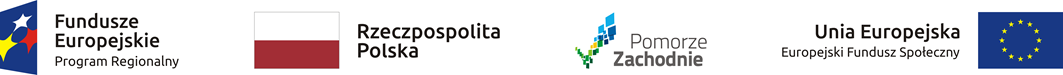 Lista projektów konkursowych zakwalifikowanych do I fazy oceny merytorycznej w ramach Działania 8.8  Wsparcie szkół i placówek prowadzących kształcenie zawodowe oraz uczniów uczestniczących w kształceniu zawodowym i osób dorosłych uczestniczących w pozaszkolnych formach kształcenia zawodowego w ramach Strategii ZIT dla Koszalińsko-Kołobrzesko-Białogardzkiego Obszaru Funkcjonalnego Regionalnego Programu Operacyjnego Województwa Zachodniopomorskiego 2014 - 2020 złożonych w ramach naboru nr RPZP.08.08.00-IP.02-32-K57/19  Lista projektów konkursowych zakwalifikowanych do I fazy oceny merytorycznej w ramach Działania 8.8  Wsparcie szkół i placówek prowadzących kształcenie zawodowe oraz uczniów uczestniczących w kształceniu zawodowym i osób dorosłych uczestniczących w pozaszkolnych formach kształcenia zawodowego w ramach Strategii ZIT dla Koszalińsko-Kołobrzesko-Białogardzkiego Obszaru Funkcjonalnego Regionalnego Programu Operacyjnego Województwa Zachodniopomorskiego 2014 - 2020 złożonych w ramach naboru nr RPZP.08.08.00-IP.02-32-K57/19  Lista projektów konkursowych zakwalifikowanych do I fazy oceny merytorycznej w ramach Działania 8.8  Wsparcie szkół i placówek prowadzących kształcenie zawodowe oraz uczniów uczestniczących w kształceniu zawodowym i osób dorosłych uczestniczących w pozaszkolnych formach kształcenia zawodowego w ramach Strategii ZIT dla Koszalińsko-Kołobrzesko-Białogardzkiego Obszaru Funkcjonalnego Regionalnego Programu Operacyjnego Województwa Zachodniopomorskiego 2014 - 2020 złożonych w ramach naboru nr RPZP.08.08.00-IP.02-32-K57/19  Lista projektów konkursowych zakwalifikowanych do I fazy oceny merytorycznej w ramach Działania 8.8  Wsparcie szkół i placówek prowadzących kształcenie zawodowe oraz uczniów uczestniczących w kształceniu zawodowym i osób dorosłych uczestniczących w pozaszkolnych formach kształcenia zawodowego w ramach Strategii ZIT dla Koszalińsko-Kołobrzesko-Białogardzkiego Obszaru Funkcjonalnego Regionalnego Programu Operacyjnego Województwa Zachodniopomorskiego 2014 - 2020 złożonych w ramach naboru nr RPZP.08.08.00-IP.02-32-K57/19  Lista projektów konkursowych zakwalifikowanych do I fazy oceny merytorycznej w ramach Działania 8.8  Wsparcie szkół i placówek prowadzących kształcenie zawodowe oraz uczniów uczestniczących w kształceniu zawodowym i osób dorosłych uczestniczących w pozaszkolnych formach kształcenia zawodowego w ramach Strategii ZIT dla Koszalińsko-Kołobrzesko-Białogardzkiego Obszaru Funkcjonalnego Regionalnego Programu Operacyjnego Województwa Zachodniopomorskiego 2014 - 2020 złożonych w ramach naboru nr RPZP.08.08.00-IP.02-32-K57/19  L.p.Numer wnioskuNazwa WnioskodawcyTytuł projektuRPZP.08.08.00-32-K001/20GMINA MIASTO KOSZALINCzas na KWALIFIKACJERPZP.08.08.00-32-K002/20STRABAG SP. Z O.O.Wsparcie uczniów uczestniczących w kształceniu zawodowym Koszalińsko-Kołobrzesko-Białogardzkiego Obszaru Funkcjonalnego w zakresie staży dla uczniów i słuchaczy szkół kształcenia zawodowego w sektorze budownictwa oraz kształcenie instruktorów praktycznego kształcenia zawodowego poprzez programy umożliwiające uzyskanie niezbędnych kwalifikacji pedagogicznych i merytorycznych realizowane przez Strabag Sp. Zoo.